Spring Writing Competition Due back to school by Thursday 25th March 2021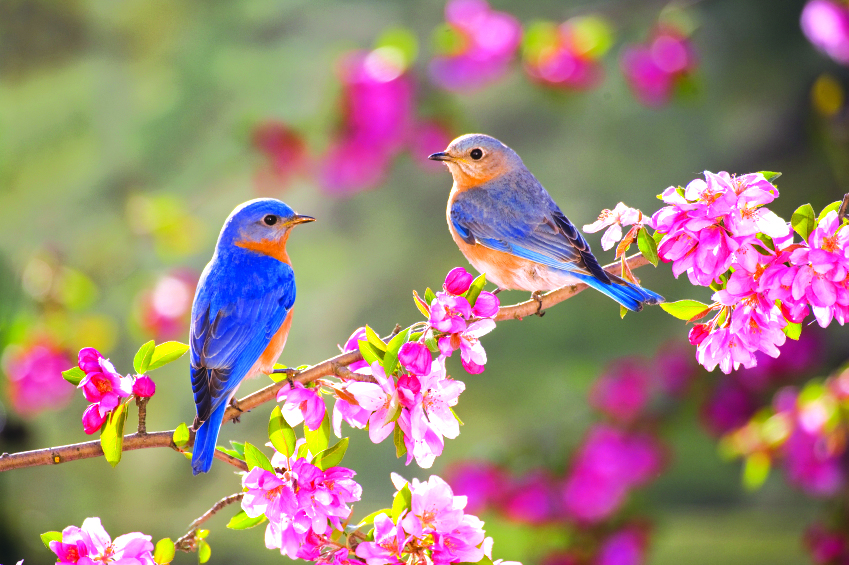 You must write a story or a poem based on the picture above.  Have fun and use your imagination. I look forward to reading your stories,Miss Hetherington P.S. There will be a prize for the lucky winners!Please bring all entries to my classroom or email: english@southwickprimary.co.uk